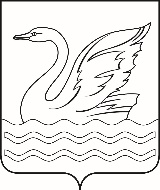 Городской округ Долгопрудный Московской областиСОВЕТ ДЕПУТАТОВГОРОДСКОГО ОКРУГА ДОЛГОПРУДНЫЙМОСКОВСКОЙ ОБЛАСТИ141700, Московская область,городской округ Долгопрудный, пл. Собина, дом 3,                                                         тел./факс: (495) 408-88-75sovet_deputatov_dolgoprudny@mail.ruРЕШЕНИЕ«13» июля 2022 года	         № 60 - р О досрочном прекращении полномочий депутата Совета депутатов городского округа Долгопрудный Московской области В соответствии c Федеральным законом от 06.10.2003 № 131-ФЗ «Об общих принципах организации местного самоуправления в Российской Федерации»,                            на основании Устава городского округа Долгопрудный Московской области, личного заявления депутата Совета депутатов городского округа Долгопрудный Московской области Русиновской Е.Ю. от 22.06.2022 № 100, Совет депутатов городского округа Долгопрудный Московской областир е ш и л:1. Прекратить досрочно полномочия депутата Совета депутатов городского округа Долгопрудный Московской области Русиновской Елены Юрьевны, избранного по многомандатному избирательному округу № 1 в связи с отставкой по собственному желанию.           2. Направить настоящее решение в Территориальную избирательную комиссию города Долгопрудного.3. Опубликовать настоящее решение в официальном печатном средстве массовой информации городского округа Долгопрудный «Вестник «Долгопрудный» и разместить на официальном сайте администрации городского округа Долгопрудный.4. Настоящее решение вступает в силу с момента его подписания председателем Совета депутатов городского округа Долгопрудный Московской области.Председатель Совета депутатовгородского округа ДолгопрудныйМосковской области 							        Д.В. Балабанов«13» июля 2022 годаПринято на заседании Совета депутатов городского округа ДолгопрудныйМосковской области13 июля 2022 года